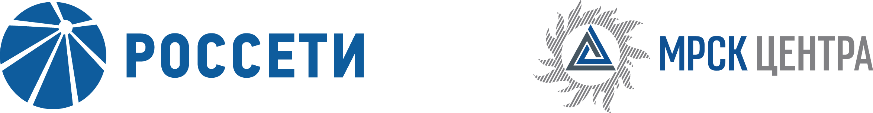 Уведомление №4об изменении условий извещения и закупочной документации запроса предложений в электронной форме (далее – запрос предложений) на право заключения Договора на оказание услуг по техническому осмотру транспортных средств для нужд ПАО «МРСК Центра» (филиала «Тверьэнерго»), (опубликовано на официальном сайте Российской Федерации для размещения информации о размещении заказов www.zakupki.gov.ru, на Единой электронной торговой площадке https://rosseti.roseltorg.ru № 31907598108 от 01.03.2019 года, а также на официальном сайте ПАО «МРСК Центра» www.mrsk-1.ru в разделе «Закупки»)Организатор запроса предложений ПАО «МРСК Центра», расположенный по адресу: РФ, 127018, г. Москва, 2-я Ямская ул., д. 4, (контактное лицо: Фомин Роман Владимирович, контактный телефон (4822) 33-62-35, вносит изменения в извещение запроса предложений на право заключения Договора на оказание услуг по техническому осмотру транспортных средств для нужд ПАО «МРСК Центра» (филиала «Тверьэнерго»)).Внести изменения в извещение и закупочную документацию и изложить в следующей редакции: Дата и время окончания подачи заявок: 27.03.2019 12:00Дата и время вскрытия конвертов: 27.03.2019 12:00Дата и время рассмотрения заявок: 05.04.2019 Дата и время подведения итогов: 10.04.2019 Пункт 8 пп. б) части IV «ИНФОРМАЦИОННАЯ КАРТА ЗАКУПКИ» документации о закупке: «…Дата и время окончания срока, последний день срока подачи Заявок: 12:00 27 марта 2019 года (время московское) …»Пункт 8 пп. в) части IV «ИНФОРМАЦИОННАЯ КАРТА ЗАКУПКИ» документации о закупке: «…Рассмотрение общих частей заявок: Дата начала проведения этапа: с момента окончания срока подачи заявок; Дата окончания проведения этапа: не позднее 05 апреля 2019 года …»Пункт 8 пп. г) части IV «ИНФОРМАЦИОННАЯ КАРТА ЗАКУПКИ» документации о закупке: «…Рассмотрение и оценка ценовых частей заявок:Дата начала проведения этапа: с момента размещения протокола по этапу рассмотрение общих частей заявок; Дата окончания: 10 апреля 2019 года …»Пункт 8 пп. д) части IV «ИНФОРМАЦИОННАЯ КАРТА ЗАКУПКИ» документации о закупке: «…Дата оценки заявок и подведения итогов закупки: Дата начала проведения этапа: с момента окончания последней из переторжек; Дата окончания: 10 апреля 2019 года …»Пункт 9 части IV «ИНФОРМАЦИОННАЯ КАРТА ЗАКУПКИ» документации о закупке: «…Дата и время окончания срока предоставления участникам закупки разъяснений положений документации о закупке: 22 марта 2019 года, 12:00 (время московское) …»Примечание:По отношению к исходной редакции извещения запроса предложений на право заключения Договора на оказание услуг по оказание услуг по техническому осмотру транспортных средств для нужд ПАО «МРСК Центра» (филиала «Тверьэнерго») внесены следующие изменения:изменен крайний срок предоставления участникам закупки разъяснений положений документации о закупке;изменены крайний срок подачи заявок, дата рассмотрения общих частей заявок, дата рассмотрения ценовых частей заявок и дата подведения итогов закупки.В части, не затронутой настоящим уведомлением, Участники руководствуются извещением и закупочной документацией запроса предложений на право заключения Договора на оказание услуг по техническому осмотру транспортных средств для нужд ПАО «МРСК Центра» (филиала «Тверьэнерго»), (опубликовано на официальном сайте Российской Федерации для размещения информации о размещении заказов www.zakupki.gov.ru, на Единой электронной торговой площадке https://rosseti.roseltorg.ru № 31907598108 от 01.03.2019 года, а также на официальном сайте ПАО «МРСК Центра» www.mrsk-1.ru в разделе «Закупки»).Председатель закупочной комиссии – заместитель генерального директора –директор филиала ПАО «МРСК Центра» – «Тверьэнерго»	                          Мажонц М.Л. 